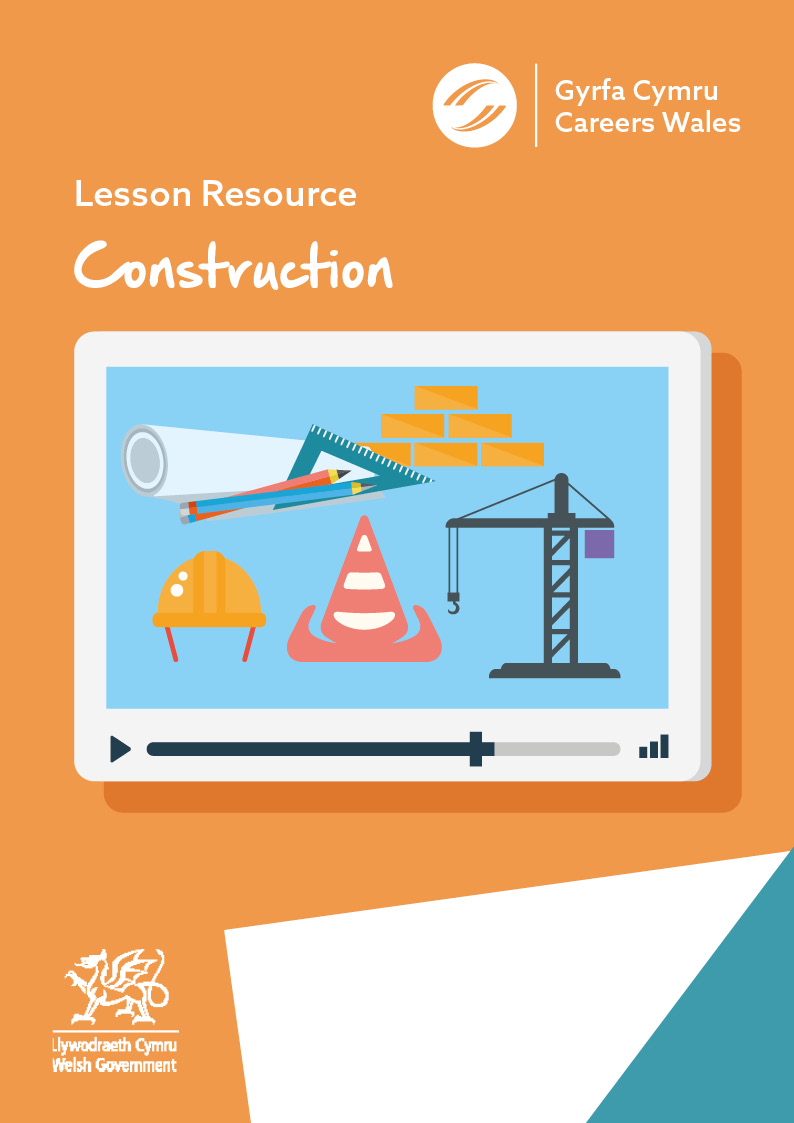 Now watch the webinar – https://vimeo.com/419968941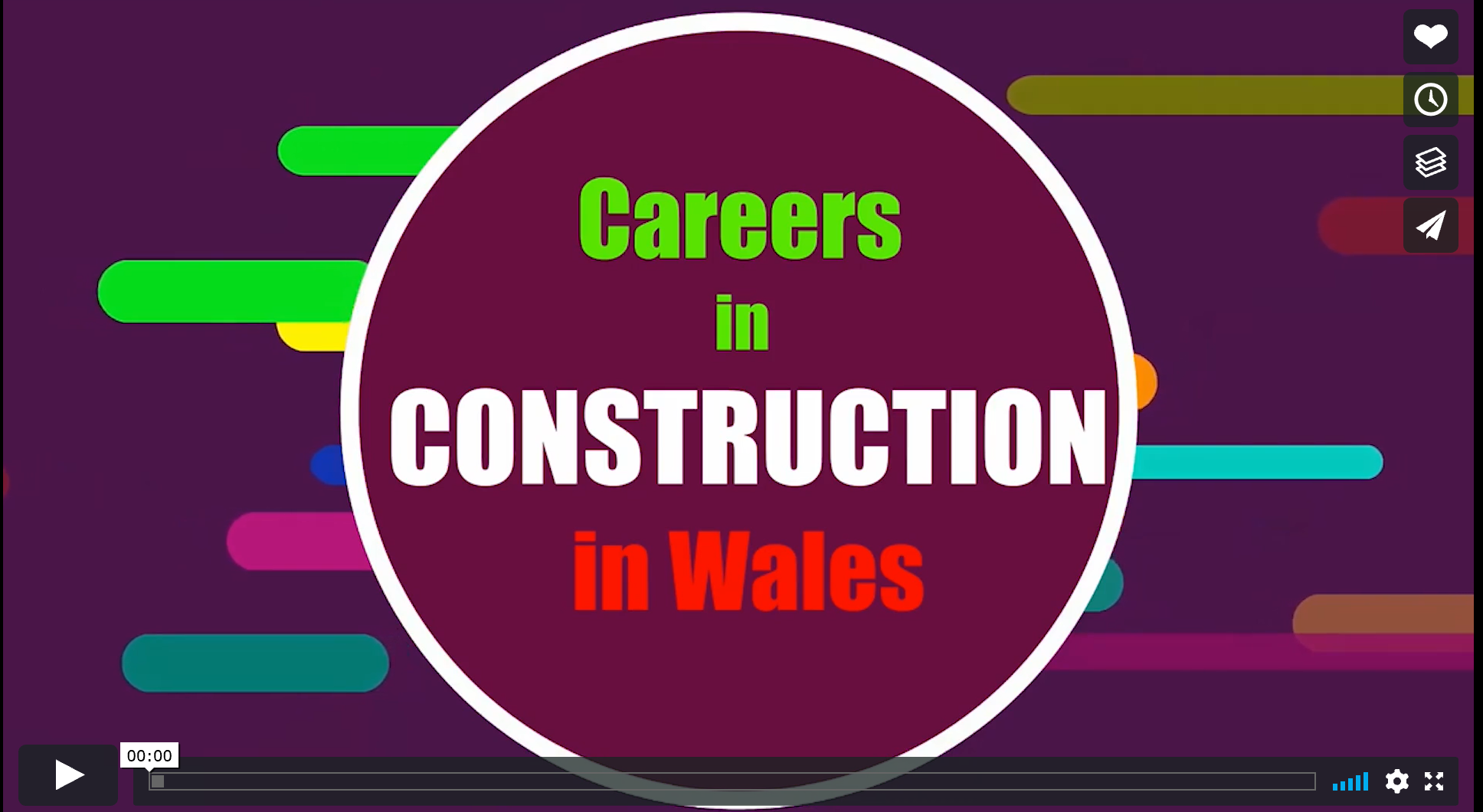 7) What type of manufacturing are T Richard Jones (Betws) Ltd looking to go in to?Timber frame manufacturing